Технологическая карта урокаУрок тшупöдТшупöдлöн могНаглядность, пöв оформитöмВелöдысьлöн удж Челядьлöн удж1. Котыртан здукМог: чужтыны челядьлысь урок вылын уджавны кöсйöмМе сюсь морт.Ме урок вылын бура уджала.Ме урок вылын ог бура уджав.Ме бур велӧдчысь.Ме абу бур велӧдчысь.- Видза оланныд, челядь! Пуксьӧй. Менӧ шуӧны Виктория Николаевна, и талун коми кыв урок нуӧда ме. 1. Котыртан здукМог: чужтыны челядьлысь урок вылын уджавны кöсйöмМе сюсь морт.Ме урок вылын бура уджала.Ме урок вылын ог бура уджав.Ме бур велӧдчысь.Ме абу бур велӧдчысь.- Прочитайте  предложения и выберите то, которое подходит для вас.Ме урок вылын бура уджала.Ме урок вылын ог бура уджав.Ме бур велӧдчысь.Ме абу бур велӧдчысь.1. Котыртан здукМог: чужтыны челядьлысь урок вылын уджавны кöсйöмМе сюсь морт.Ме урок вылын бура уджала.Ме урок вылын ог бура уджав.Ме бур велӧдчысь.Ме абу бур велӧдчысь.- А как вы можете это доказать?Активно работать на уроке, поднимать руку при ответе, помогать товарищам на уроке1. Котыртан здукМог: чужтыны челядьлысь урок вылын уджавны кöсйöмМе сюсь морт.Ме урок вылын бура уджала.Ме урок вылын ог бура уджав.Ме бур велӧдчысь.Ме абу бур велӧдчысь.- Хорошо! Я вижу, что вы настроены на работу и готовы получать новые знания. 2. Поводдя да лун йылысь сёрниМог: тӧд вылӧ уськӧдны, кутшӧм ӧні вогӧгӧрся кад, тӧлысь, поводдяАртӧвтулысгожӧмВӧльгым тӧлысь дас коймӧд лунКлассын уджТалун …Талун абу …Карточкаяс рӧмъясӧн - Кутшӧм ӧні вогӧгӧрся кад? Бӧрйӧй: ар, тӧв, тулыс, гожӧмТалун  ар2. Поводдя да лун йылысь сёрниМог: тӧд вылӧ уськӧдны, кутшӧм ӧні вогӧгӧрся кад, тӧлысь, поводдяАртӧвтулысгожӧмВӧльгым тӧлысь дас коймӧд лунКлассын уджТалун …Талун абу …Карточкаяс рӧмъясӧн - Шуам хорӧн: арАр2. Поводдя да лун йылысь сёрниМог: тӧд вылӧ уськӧдны, кутшӧм ӧні вогӧгӧрся кад, тӧлысь, поводдяАртӧвтулысгожӧмВӧльгым тӧлысь дас коймӧд лунКлассын уджТалун …Талун абу …Карточкаяс рӧмъясӧн - Кутшӧм тӧлысь ӧні? Какой сейчас месяц? Кто самый внимательный?Вӧльгым2. Поводдя да лун йылысь сёрниМог: тӧд вылӧ уськӧдны, кутшӧм ӧні вогӧгӧрся кад, тӧлысь, поводдяАртӧвтулысгожӧмВӧльгым тӧлысь дас коймӧд лунКлассын уджТалун …Талун абу …Карточкаяс рӧмъясӧн - А кутшӧм тӧлысь вӧлі вӧльгым водзын?Йирым2. Поводдя да лун йылысь сёрниМог: тӧд вылӧ уськӧдны, кутшӧм ӧні вогӧгӧрся кад, тӧлысь, поводдяАртӧвтулысгожӧмВӧльгым тӧлысь дас коймӧд лунКлассын уджТалун …Талун абу …Карточкаяс рӧмъясӧн - Молодечьяс! А ӧні  видзӧдлам ӧшиньӧ. Кутшӧм талун ывла вылын поводдя? Помалӧй: Талун … Талун абу …Талун кӧдзыд, лымъя, тӧла, вильыд, кымöраТалун абу шоныд, абу шондіа2. Поводдя да лун йылысь сёрниМог: тӧд вылӧ уськӧдны, кутшӧм ӧні вогӧгӧрся кад, тӧлысь, поводдяАртӧвтулысгожӧмВӧльгым тӧлысь дас коймӧд лунКлассын уджТалун …Талун абу …Карточкаяс рӧмъясӧн - Видзӧдлӧй пӧв вылӧ. Висьталам хорӧн рӧмъяссӧ. Назовём цвета.Лӧз, еджыд, мугӧм /руд, кольквиж, гӧрд, турунвиж, сьӧд2. Поводдя да лун йылысь сёрниМог: тӧд вылӧ уськӧдны, кутшӧм ӧні вогӧгӧрся кад, тӧлысь, поводдяАртӧвтулысгожӧмВӧльгым тӧлысь дас коймӧд лунКлассын уджТалун …Талун абу …Карточкаяс рӧмъясӧн - А ывла вылын кутшӧм рӧм медуна? А какого цвета больше всего на улице?Еджыд 2. Поводдя да лун йылысь сёрниМог: тӧд вылӧ уськӧдны, кутшӧм ӧні вогӧгӧрся кад, тӧлысь, поводдяАртӧвтулысгожӧмВӧльгым тӧлысь дас коймӧд лунКлассын уджТалун …Талун абу …Карточкаяс рӧмъясӧн - Бур. Молодечьяс!3. Тöдöмлун актуализируйтöмМог: -тӧд вылӧ уськӧдны лыдпасъяс-тӧд вылӧ уськӧдны воддза урокъяс вылын велӧдӧм кывъяс1         105         105          110         1Лыдпасъяс висьталӧм3. Тöдöмлун актуализируйтöмМог: -тӧд вылӧ уськӧдны лыдпасъяс-тӧд вылӧ уськӧдны воддза урокъяс вылын велӧдӧм кывъяс1         105         105          110         1- А ӧні ми тіянкӧд тӧд вылӧ уськӧдам лыдпасъяс ӧтиксянь дасӧдз.- Сейчас мы вспомним с вами числа от одного до десяти. 3. Тöдöмлун актуализируйтöмМог: -тӧд вылӧ уськӧдны лыдпасъяс-тӧд вылӧ уськӧдны воддза урокъяс вылын велӧдӧм кывъяс1         105         105          110         1- Лыддям ӧтлаын ӧтисянь дасӧдзӦтик, кык, куим, нёль, вит, квайт, сизим, кӧкъямыс, ӧкмыс, дас3. Тöдöмлун актуализируйтöмМог: -тӧд вылӧ уськӧдны лыдпасъяс-тӧд вылӧ уськӧдны воддза урокъяс вылын велӧдӧм кывъяс1         105         105          110         1- Первая колонка считает от 5 до 10Вит, квайт, сизим, кӧкъямыс, ӧкмыс, дас3. Тöдöмлун актуализируйтöмМог: -тӧд вылӧ уськӧдны лыдпасъяс-тӧд вылӧ уськӧдны воддза урокъяс вылын велӧдӧм кывъяс1         105         105          110         1- Вторая колонка считает от 5 до 1Вит, нёль, куим, кык, ӧтик 3. Тöдöмлун актуализируйтöмМог: -тӧд вылӧ уськӧдны лыдпасъяс-тӧд вылӧ уськӧдны воддза урокъяс вылын велӧдӧм кывъяс1         105         105          110         1- Ӧтлаын лыддям дассянь ӧтиӧдз.Дас,   ӧкмыс,  кӧкъямыс,  сизим,  квайт,  вит,   нёль,  куим,  кык, ӧтик.3. Тöдöмлун актуализируйтöмМог: -тӧд вылӧ уськӧдны лыдпасъяс-тӧд вылӧ уськӧдны воддза урокъяс вылын велӧдӧм кывъяс1         105         105          110         1- Молодечьяс!  Мый ми тіянкӧд тӧд вылӧ уськӧдім? Что мы с вами вспомнили? Лыдпасъяс3. Тöдöмлун актуализируйтöмМог: -тӧд вылӧ уськӧдны лыдпасъяс-тӧд вылӧ уськӧдны воддза урокъяс вылын велӧдӧм кывъяс1         105         105          110         1Кроссворд  тӧдмалӧм3. Тöдöмлун актуализируйтöмМог: -тӧд вылӧ уськӧдны лыдпасъяс-тӧд вылӧ уськӧдны воддза урокъяс вылын велӧдӧм кывъяс1         105         105          110         1- Ӧні кутам уджавны параӧн. Вспомним, как нужно работать в паре?Лӧня – тихоӦтлаын – вместе 3. Тöдöмлун актуализируйтöмМог: -тӧд вылӧ уськӧдны лыдпасъяс-тӧд вылӧ уськӧдны воддза урокъяс вылын велӧдӧм кывъяс1         105         105          110         1- Быдӧнлӧн парта вылын кроссворд. Вам нужно вписать в кроссворд слова на коми языке, чтобы разгадать ключевое слово. 3. Тöдöмлун актуализируйтöмМог: -тӧд вылӧ уськӧдны лыдпасъяс-тӧд вылӧ уськӧдны воддза урокъяс вылын велӧдӧм кывъяс1         105         105          110         1Кроссворд1. Лицо2. Школа3. Девочка4. Мальчик5. Человек6. Седьмая буква алфавит7. Играем8. Вместе3. Тöдöмлун актуализируйтöмМог: -тӧд вылӧ уськӧдны лыдпасъяс-тӧд вылӧ уськӧдны воддза урокъяс вылын велӧдӧм кывъяс1         105         105          110         1- Мый артмис? Какое ключевое слово получилось? Переведите.Менам ёрт – мой друг3. Тöдöмлун актуализируйтöмМог: -тӧд вылӧ уськӧдны лыдпасъяс-тӧд вылӧ уськӧдны воддза урокъяс вылын велӧдӧм кывъяс1         105         105          110         1- А тіян эм ёрт? А у вас есть друг?Да3. Тöдöмлун актуализируйтöмМог: -тӧд вылӧ уськӧдны лыдпасъяс-тӧд вылӧ уськӧдны воддза урокъяс вылын велӧдӧм кывъяс1         105         105          110         1- Коді кӧсйӧ висьтавны сы йыылсь. Кто хочет рассказать о своём друге?  На каком языке?4. Тема, могъяс индöмМог: индыны уроклысь тема да могъясТема. Менам  ёртМогъяс:1.Лӧсьӧдны план2.Лӧсьӧдны текст3.Лыддьыны текст класс водзын4.Донъявны артмӧм текстВисьталіс комиӧн:- Получился ли крисивый, понятный текст?Нет4. Тема, могъяс индöмМог: индыны уроклысь тема да могъясТема. Менам  ёртМогъяс:1.Лӧсьӧдны план2.Лӧсьӧдны текст3.Лыддьыны текст класс водзын4.Донъявны артмӧм текстВисьталіс рочӧн:- Молодеч! А миян ӧні кутшӧм урок?- Сідзкӧ, кутшӧм кыв вылын колӧ сёрнитны?Коми кывКоми кыв вылын4. Тема, могъяс индöмМог: индыны уроклысь тема да могъясТема. Менам  ёртМогъяс:1.Лӧсьӧдны план2.Лӧсьӧдны текст3.Лыддьыны текст класс водзын4.Донъявны артмӧм текст- Как вы думаете, какова тема нашего урока?Менам ёрт4. Тема, могъяс индöмМог: индыны уроклысь тема да могъясТема. Менам  ёртМогъяс:1.Лӧсьӧдны план2.Лӧсьӧдны текст3.Лыддьыны текст класс водзын4.Донъявны артмӧм текст- Давайте определим задачи нашего урока. Пуктам могъяс.4. Тема, могъяс индöмМог: индыны уроклысь тема да могъясТема. Менам  ёртМогъяс:1.Лӧсьӧдны план2.Лӧсьӧдны текст3.Лыддьыны текст класс водзын4.Донъявны артмӧм текст- Что нам нужно составить, чтобы написать текст?План4. Тема, могъяс индöмМог: индыны уроклысь тема да могъясТема. Менам  ёртМогъяс:1.Лӧсьӧдны план2.Лӧсьӧдны текст3.Лыддьыны текст класс водзын4.Донъявны артмӧм текст- Лӧсьӧдам план. Сы бӧрся мый вӧчам? Потом что будем делать?Составим текст4. Тема, могъяс индöмМог: индыны уроклысь тема да могъясТема. Менам  ёртМогъяс:1.Лӧсьӧдны план2.Лӧсьӧдны текст3.Лыддьыны текст класс водзын4.Донъявны артмӧм текст- Лӧсьӧдам текст. И потом?Прочитаем текст перед классом4. Тема, могъяс индöмМог: индыны уроклысь тема да могъясТема. Менам  ёртМогъяс:1.Лӧсьӧдны план2.Лӧсьӧдны текст3.Лыддьыны текст класс водзын4.Донъявны артмӧм текст- Да. И дерт жӧ, донъялам, оценим, ёртъяслысь текстъяссӧ. 5. Текст лӧсьдӧм да гижӧм кежлӧ дасьтысяна уджъясМог:- лыддьыны да вуджӧдны сетӧм текст- нимтыны текст- тӧд вылӧ уськӧдны а суффикса кывбердъяслысь гижанног- тӧд вылӧ уськӧдны ворсӧмъяс нимъясын суффиксъяс гижанногтушааюрсиачужӧмасинманырафутболысьаканьӧн- Какие части речи мы будем использовать в описательном тексте?Прилагательные5. Текст лӧсьдӧм да гижӧм кежлӧ дасьтысяна уджъясМог:- лыддьыны да вуджӧдны сетӧм текст- нимтыны текст- тӧд вылӧ уськӧдны а суффикса кывбердъяслысь гижанног- тӧд вылӧ уськӧдны ворсӧмъяс нимъясын суффиксъяс гижанногтушааюрсиачужӧмасинманырафутболысьаканьӧнСодты колана кывбердъяс5. Текст лӧсьдӧм да гижӧм кежлӧ дасьтысяна уджъясМог:- лыддьыны да вуджӧдны сетӧм текст- нимтыны текст- тӧд вылӧ уськӧдны а суффикса кывбердъяслысь гижанног- тӧд вылӧ уськӧдны ворсӧмъяс нимъясын суффиксъяс гижанногтушааюрсиачужӧмасинманырафутболысьаканьӧн- Аддзӧй парта вылысь Карточка № 1. Прочитаем слова. Переведём5. Текст лӧсьдӧм да гижӧм кежлӧ дасьтысяна уджъясМог:- лыддьыны да вуджӧдны сетӧм текст- нимтыны текст- тӧд вылӧ уськӧдны а суффикса кывбердъяслысь гижанног- тӧд вылӧ уськӧдны ворсӧмъяс нимъясын суффиксъяс гижанногтушааюрсиачужӧмасинманырафутболысьаканьӧнКарточка № 1_________________  тушаа__________  ___________ чужӧма__________  ___________ юрсиа__________  ___________ синма__________  ___________ ныратушаа – с ростомчужӧма – с лицомюрсиа – с волосамисинма – с глазаминыра – с носом5. Текст лӧсьдӧм да гижӧм кежлӧ дасьтысяна уджъясМог:- лыддьыны да вуджӧдны сетӧм текст- нимтыны текст- тӧд вылӧ уськӧдны а суффикса кывбердъяслысь гижанног- тӧд вылӧ уськӧдны ворсӧмъяс нимъясын суффиксъяс гижанногтушааюрсиачужӧмасинманырафутболысьаканьӧн- Видзӧдлӧй, кыдзи гижсьӧны кывъяс. Обратите внимание, что слово после прилагательных пишется с суффиксом А. Выделите его на карточках. Суффикс –А – обозначает с наличие предмета  С.5. Текст лӧсьдӧм да гижӧм кежлӧ дасьтысяна уджъясМог:- лыддьыны да вуджӧдны сетӧм текст- нимтыны текст- тӧд вылӧ уськӧдны а суффикса кывбердъяслысь гижанног- тӧд вылӧ уськӧдны ворсӧмъяс нимъясын суффиксъяс гижанногтушааюрсиачужӧмасинманырафутболысьаканьӧн- Вам нужно добавить вместе пропусков прилагательные. Но выбрать нужно человека из класса или описать себя. То есть вы выбираете одного человека из класса и описываете его, а потом будем угадывать, кого вы загадали. 5. Текст лӧсьдӧм да гижӧм кежлӧ дасьтысяна уджъясМог:- лыддьыны да вуджӧдны сетӧм текст- нимтыны текст- тӧд вылӧ уськӧдны а суффикса кывбердъяслысь гижанног- тӧд вылӧ уськӧдны ворсӧмъяс нимъясын суффиксъяс гижанногтушааюрсиачужӧмасинманырафутболысьаканьӧн- Прилагательные с каким значением можно добавить? Форма, размер, цвет5. Текст лӧсьдӧм да гижӧм кежлӧ дасьтысяна уджъясМог:- лыддьыны да вуджӧдны сетӧм текст- нимтыны текст- тӧд вылӧ уськӧдны а суффикса кывбердъяслысь гижанног- тӧд вылӧ уськӧдны ворсӧмъяс нимъясын суффиксъяс гижанногтушааюрсиачужӧмасинманырафутболысьаканьӧнНеыджыд/ыджыд/ичӧт тушааМича гӧгрӧс/кузь чужӧмаКузь/дженььыд/еджыд/пемыд/мугӧм/сьӧд юрсиаИчӧтик/ыджыд/лӧз/турунвиж/мугӧм синмаЫджыд/ичӧт/веськыд/картупель ныра5. Текст лӧсьдӧм да гижӧм кежлӧ дасьтысяна уджъясМог:- лыддьыны да вуджӧдны сетӧм текст- нимтыны текст- тӧд вылӧ уськӧдны а суффикса кывбердъяслысь гижанног- тӧд вылӧ уськӧдны ворсӧмъяс нимъясын суффиксъяс гижанногтушааюрсиачужӧмасинманырафутболысьаканьӧнСерпасъясӧн удж5. Текст лӧсьдӧм да гижӧм кежлӧ дасьтысяна уджъясМог:- лыддьыны да вуджӧдны сетӧм текст- нимтыны текст- тӧд вылӧ уськӧдны а суффикса кывбердъяслысь гижанног- тӧд вылӧ уськӧдны ворсӧмъяс нимъясын суффиксъяс гижанногтушааюрсиачужӧмасинманырафутболысьаканьӧн- Сейчас мы с вами вспомним игры – ворсӧмъяс. Вам нужно продолжить предложение: Ми ворсам …  …   -ысь / -öм                                   5. Текст лӧсьдӧм да гижӧм кежлӧ дасьтысяна уджъясМог:- лыддьыны да вуджӧдны сетӧм текст- нимтыны текст- тӧд вылӧ уськӧдны а суффикса кывбердъяслысь гижанног- тӧд вылӧ уськӧдны ворсӧмъяс нимъясын суффиксъяс гижанногтушааюрсиачужӧмасинманырафутболысьаканьӧн- Видзӧдлӧ, кутшӧм суфиксъяс гижсьӧны, кор ми висьталам ворсӧмъяс йылысь. Скажите, какие суффиксы пишутся, когда мы говорим об играх?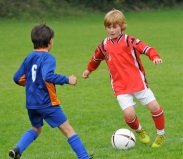 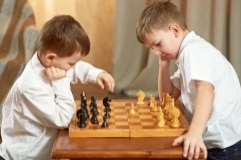 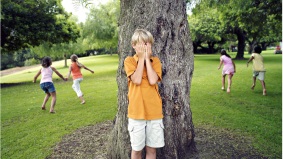 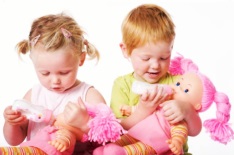 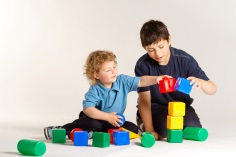 Ми ворсам футболысь. Ми ворсам шахматысь.Ми ворсам дзебсясьӧмысь.Ми ворсам куклаӧн.Ми ворсам кубикъясӧн. -ысь, ӧн5. Текст лӧсьдӧм да гижӧм кежлӧ дасьтысяна уджъясМог:- лыддьыны да вуджӧдны сетӧм текст- нимтыны текст- тӧд вылӧ уськӧдны а суффикса кывбердъяслысь гижанног- тӧд вылӧ уськӧдны ворсӧмъяс нимъясын суффиксъяс гижанногтушааюрсиачужӧмасинманырафутболысьаканьӧн- Запомните их. Не забывайте об этом.5. Текст лӧсьдӧм да гижӧм кежлӧ дасьтысяна уджъясМог:- лыддьыны да вуджӧдны сетӧм текст- нимтыны текст- тӧд вылӧ уськӧдны а суффикса кывбердъяслысь гижанног- тӧд вылӧ уськӧдны ворсӧмъяс нимъясын суффиксъяс гижанногтушааюрсиачужӧмасинманырафутболысьаканьӧнШоййчан здук5. Текст лӧсьдӧм да гижӧм кежлӧ дасьтысяна уджъясМог:- лыддьыны да вуджӧдны сетӧм текст- нимтыны текст- тӧд вылӧ уськӧдны а суффикса кывбердъяслысь гижанног- тӧд вылӧ уськӧдны ворсӧмъяс нимъясын суффиксъяс гижанногтушааюрсиачужӧмасинманырафутболысьаканьӧн- Ӧні ставӧн чеччам и неуна шойччыштам. Я вам буду называть и показывать части тела, но я вас буду путать. Вам нужно быть очень внимательными.Юр, кок, ныр, вом, пель,  ки, син, чунь, кынӧм5. Текст лӧсьдӧм да гижӧм кежлӧ дасьтысяна уджъясМог:- лыддьыны да вуджӧдны сетӧм текст- нимтыны текст- тӧд вылӧ уськӧдны а суффикса кывбердъяслысь гижанног- тӧд вылӧ уськӧдны ворсӧмъяс нимъясын суффиксъяс гижанногтушааюрсиачужӧмасинманырафутболысьаканьӧн- Пуксьӧй. 5. Текст лӧсьдӧм да гижӧм кежлӧ дасьтысяна уджъясМог:- лыддьыны да вуджӧдны сетӧм текст- нимтыны текст- тӧд вылӧ уськӧдны а суффикса кывбердъяслысь гижанног- тӧд вылӧ уськӧдны ворсӧмъяс нимъясын суффиксъяс гижанногтушааюрсиачужӧмасинманырафутболысьаканьӧнТекст лыддьӧм да вуджӧдӧм. 5. Текст лӧсьдӧм да гижӧм кежлӧ дасьтысяна уджъясМог:- лыддьыны да вуджӧдны сетӧм текст- нимтыны текст- тӧд вылӧ уськӧдны а суффикса кывбердъяслысь гижанног- тӧд вылӧ уськӧдны ворсӧмъяс нимъясын суффиксъяс гижанногтушааюрсиачужӧмасинманырафутболысьаканьӧнТЕКСТ:  Менам эм ёрт. Сійӧс шуӧны Геняӧн. Сійӧ олӧ Усть-Усаын. Сылы 10 арӧс. Геня неыджыд тушаа, сьӧд юрсиа, мугӧм синма зонка. Ми ӧтлаын ветлам велӧдчанінӧ, ӧтлаын ворсам. 5. Текст лӧсьдӧм да гижӧм кежлӧ дасьтысяна уджъясМог:- лыддьыны да вуджӧдны сетӧм текст- нимтыны текст- тӧд вылӧ уськӧдны а суффикса кывбердъяслысь гижанног- тӧд вылӧ уськӧдны ворсӧмъяс нимъясын суффиксъяс гижанногтушааюрсиачужӧмасинманырафутболысьаканьӧн- Аддзӧй парта вылысь текстъяс. Лыддьӧй ас кежысь. Прочитайте. Челядь лыддьӧны5. Текст лӧсьдӧм да гижӧм кежлӧ дасьтысяна уджъясМог:- лыддьыны да вуджӧдны сетӧм текст- нимтыны текст- тӧд вылӧ уськӧдны а суффикса кывбердъяслысь гижанног- тӧд вылӧ уськӧдны ворсӧмъяс нимъясын суффиксъяс гижанногтушааюрсиачужӧмасинманырафутболысьаканьӧн- Вуджӧдам текстсӧ. Лыддям ӧти сёрникузя – вуджӧдам.- Переведём текст по предложениям. Читай первое предложение.5. Текст лӧсьдӧм да гижӧм кежлӧ дасьтысяна уджъясМог:- лыддьыны да вуджӧдны сетӧм текст- нимтыны текст- тӧд вылӧ уськӧдны а суффикса кывбердъяслысь гижанног- тӧд вылӧ уськӧдны ворсӧмъяс нимъясын суффиксъяс гижанногтушааюрсиачужӧмасинманырафутболысьаканьӧнМенам эм ёрт. Сійӧс шуӧны Геняӧн. Сійӧ олӧ Усть-Усаын. Сылы 10 арӧс. Геня неыджыд тушаа, сьӧд юрсиа, мугӧм синма зонка. Ми ӧтлаын ветлам велӧдчанінӧ, ӧтлаын ворсам.У меня есть друг.Его зовут Геня.Он живёт в Усть-Усе.Емё 10 лет.Геня – мальчик небольшого роста с чёрными волосами и коричневыми глазами.Мы вместе ходим в школу, вместе играем. 5. Текст лӧсьдӧм да гижӧм кежлӧ дасьтысяна уджъясМог:- лыддьыны да вуджӧдны сетӧм текст- нимтыны текст- тӧд вылӧ уськӧдны а суффикса кывбердъяслысь гижанног- тӧд вылӧ уськӧдны ворсӧмъяс нимъясын суффиксъяс гижанногтушааюрсиачужӧмасинманырафутболысьаканьӧн- Молодечьяс! Кыдзи позьӧ нимтыны текстсӧ? Как можно озаглавить текст?Менам ёртЁрт5. Текст лӧсьдӧм да гижӧм кежлӧ дасьтысяна уджъясМог:- лыддьыны да вуджӧдны сетӧм текст- нимтыны текст- тӧд вылӧ уськӧдны а суффикса кывбердъяслысь гижанног- тӧд вылӧ уськӧдны ворсӧмъяс нимъясын суффиксъяс гижанногтушааюрсиачужӧмасинманырафутболысьаканьӧн- Аддзӧй текстысь юалӧмъяс вылӧ вочакыв. Найдите ответы на мои вопросы в тексте1) Как зовут друга автора текста?2) Кымын ар Генялы? 3) Куда вместе ходит автор с Геней?4) Кöнi олö Геня? 5) Как выглядит Геня?Сійӧс шуӧны Геняӧн. Сылы 10 арӧс. Ми ӧтлаын ветлам велӧдчанінӧ.Сійӧ олӧ Усть-Усаын. Геня неыджыд тушаа, сьӧд юрсиа, мугӧм синма зонка5. Текст лӧсьдӧм да гижӧм кежлӧ дасьтысяна уджъясМог:- лыддьыны да вуджӧдны сетӧм текст- нимтыны текст- тӧд вылӧ уськӧдны а суффикса кывбердъяслысь гижанног- тӧд вылӧ уськӧдны ворсӧмъяс нимъясын суффиксъяс гижанногтушааюрсиачужӧмасинманырафутболысьаканьӧн- Бур. Молодечьяс!6.План лӧсьӧдӧмМог: лӧсьӧдны текст дорӧ планПлан1.Ёрт2.Ним3.Оланін4.Арӧс5.Ёртлӧн ортсыса  мыгӧра) … тушааб) … чужӧма в) … юрсиаг) … синмад) …ныра6. Сійӧ радейтӧ…    Ми ӧтлаын…    Ми ворсам …ГеняӧнУсть-Усаын- Мый колӧ лӧсьӧдны, медым гижны текст? Что нужно составить, чтобы написать текст?План 6.План лӧсьӧдӧмМог: лӧсьӧдны текст дорӧ планПлан1.Ёрт2.Ним3.Оланін4.Арӧс5.Ёртлӧн ортсыса  мыгӧра) … тушааб) … чужӧма в) … юрсиаг) … синмад) …ныра6. Сійӧ радейтӧ…    Ми ӧтлаын…    Ми ворсам …ГеняӧнУсть-Усаын- Составим план нашего текста. Что мы можем рассказать о друге? Назвать его имя, описать внешность, где живёт, сколько лет, что любит6.План лӧсьӧдӧмМог: лӧсьӧдны текст дорӧ планПлан1.Ёрт2.Ним3.Оланін4.Арӧс5.Ёртлӧн ортсыса  мыгӧра) … тушааб) … чужӧма в) … юрсиаг) … синмад) …ныра6. Сійӧ радейтӧ…    Ми ӧтлаын…    Ми ворсам …ГеняӧнУсть-Усаын- Первое, что вы должны сказать – что у вас есть друг. Так и назовём первый пунтк плана – 1. Ёрт.6.План лӧсьӧдӧмМог: лӧсьӧдны текст дорӧ планПлан1.Ёрт2.Ним3.Оланін4.Арӧс5.Ёртлӧн ортсыса  мыгӧра) … тушааб) … чужӧма в) … юрсиаг) … синмад) …ныра6. Сійӧ радейтӧ…    Ми ӧтлаын…    Ми ворсам …ГеняӧнУсть-Усаын- О чём должны сказать потом? Назвать его имя6.План лӧсьӧдӧмМог: лӧсьӧдны текст дорӧ планПлан1.Ёрт2.Ним3.Оланін4.Арӧс5.Ёртлӧн ортсыса  мыгӧра) … тушааб) … чужӧма в) … юрсиаг) … синмад) …ныра6. Сійӧ радейтӧ…    Ми ӧтлаын…    Ми ворсам …ГеняӧнУсть-Усаын- Каким будет второй пункт плана?2. Ним6.План лӧсьӧдӧмМог: лӧсьӧдны текст дорӧ планПлан1.Ёрт2.Ним3.Оланін4.Арӧс5.Ёртлӧн ортсыса  мыгӧра) … тушааб) … чужӧма в) … юрсиаг) … синмад) …ныра6. Сійӧ радейтӧ…    Ми ӧтлаын…    Ми ворсам …ГеняӧнУсть-Усаын- Подчеркните в тексте эти слова. Обратите внимание, что имя оканчивается на суффикс -ӧн. Выделите его в тексте6.План лӧсьӧдӧмМог: лӧсьӧдны текст дорӧ планПлан1.Ёрт2.Ним3.Оланін4.Арӧс5.Ёртлӧн ортсыса  мыгӧра) … тушааб) … чужӧма в) … юрсиаг) … синмад) …ныра6. Сійӧ радейтӧ…    Ми ӧтлаын…    Ми ворсам …ГеняӧнУсть-Усаын- О чём будем говорить дальше?Где он живёт6.План лӧсьӧдӧмМог: лӧсьӧдны текст дорӧ планПлан1.Ёрт2.Ним3.Оланін4.Арӧс5.Ёртлӧн ортсыса  мыгӧра) … тушааб) … чужӧма в) … юрсиаг) … синмад) …ныра6. Сійӧ радейтӧ…    Ми ӧтлаын…    Ми ворсам …ГеняӧнУсть-Усаын- Каким назовём пункт плана?3. Оланін6.План лӧсьӧдӧмМог: лӧсьӧдны текст дорӧ планПлан1.Ёрт2.Ним3.Оланін4.Арӧс5.Ёртлӧн ортсыса  мыгӧра) … тушааб) … чужӧма в) … юрсиаг) … синмад) …ныра6. Сійӧ радейтӧ…    Ми ӧтлаын…    Ми ворсам …ГеняӧнУсть-Усаын- Обратите внимание, что название города оканчивается на суффикс -ын. Выделите его в тексте6.План лӧсьӧдӧмМог: лӧсьӧдны текст дорӧ планПлан1.Ёрт2.Ним3.Оланін4.Арӧс5.Ёртлӧн ортсыса  мыгӧра) … тушааб) … чужӧма в) … юрсиаг) … синмад) …ныра6. Сійӧ радейтӧ…    Ми ӧтлаын…    Ми ворсам …ГеняӧнУсть-Усаын- Что еще должны сказать о друге? Сколько ему лет6.План лӧсьӧдӧмМог: лӧсьӧдны текст дорӧ планПлан1.Ёрт2.Ним3.Оланін4.Арӧс5.Ёртлӧн ортсыса  мыгӧра) … тушааб) … чужӧма в) … юрсиаг) … синмад) …ныра6. Сійӧ радейтӧ…    Ми ӧтлаын…    Ми ворсам …ГеняӧнУсть-Усаын- Назовите 4 пункт плана4. Арӧс6.План лӧсьӧдӧмМог: лӧсьӧдны текст дорӧ планПлан1.Ёрт2.Ним3.Оланін4.Арӧс5.Ёртлӧн ортсыса  мыгӧра) … тушааб) … чужӧма в) … юрсиаг) … синмад) …ныра6. Сійӧ радейтӧ…    Ми ӧтлаын…    Ми ворсам …ГеняӧнУсть-Усаын- Что дальше будем описывать?Внешность6.План лӧсьӧдӧмМог: лӧсьӧдны текст дорӧ планПлан1.Ёрт2.Ним3.Оланін4.Арӧс5.Ёртлӧн ортсыса  мыгӧра) … тушааб) … чужӧма в) … юрсиаг) … синмад) …ныра6. Сійӧ радейтӧ…    Ми ӧтлаын…    Ми ворсам …ГеняӧнУсть-Усаын- Внешность – ортсыса мыгӧр. А что именно?Рост, глаза, волосы, лицо, нос6.План лӧсьӧдӧмМог: лӧсьӧдны текст дорӧ планПлан1.Ёрт2.Ним3.Оланін4.Арӧс5.Ёртлӧн ортсыса  мыгӧра) … тушааб) … чужӧма в) … юрсиаг) … синмад) …ныра6. Сійӧ радейтӧ…    Ми ӧтлаын…    Ми ворсам …ГеняӧнУсть-Усаын- Вспомним, как мы пишем слова после прилагательных в значении с?С суффиксом А6.План лӧсьӧдӧмМог: лӧсьӧдны текст дорӧ планПлан1.Ёрт2.Ним3.Оланін4.Арӧс5.Ёртлӧн ортсыса  мыгӧра) … тушааб) … чужӧма в) … юрсиаг) … синмад) …ныра6. Сійӧ радейтӧ…    Ми ӧтлаын…    Ми ворсам …ГеняӧнУсть-Усаын- О чём ещё можно рассказать? Что он любит6.План лӧсьӧдӧмМог: лӧсьӧдны текст дорӧ планПлан1.Ёрт2.Ним3.Оланін4.Арӧс5.Ёртлӧн ортсыса  мыгӧра) … тушааб) … чужӧма в) … юрсиаг) … синмад) …ныра6. Сійӧ радейтӧ…    Ми ӧтлаын…    Ми ворсам …ГеняӧнУсть-Усаын- Как скажем по-коми?Сійӧ радейтӧ…6.План лӧсьӧдӧмМог: лӧсьӧдны текст дорӧ планПлан1.Ёрт2.Ним3.Оланін4.Арӧс5.Ёртлӧн ортсыса  мыгӧра) … тушааб) … чужӧма в) … юрсиаг) … синмад) …ныра6. Сійӧ радейтӧ…    Ми ӧтлаын…    Ми ворсам …ГеняӧнУсть-Усаын- А что еще можно рассказать о своём друге?Во что мы вместе играем6.План лӧсьӧдӧмМог: лӧсьӧдны текст дорӧ планПлан1.Ёрт2.Ним3.Оланін4.Арӧс5.Ёртлӧн ортсыса  мыгӧра) … тушааб) … чужӧма в) … юрсиаг) … синмад) …ныра6. Сійӧ радейтӧ…    Ми ӧтлаын…    Ми ворсам …ГеняӧнУсть-Усаын- Как скажем по-коми?Ми ворсам6.План лӧсьӧдӧмМог: лӧсьӧдны текст дорӧ планПлан1.Ёрт2.Ним3.Оланін4.Арӧс5.Ёртлӧн ортсыса  мыгӧра) … тушааб) … чужӧма в) … юрсиаг) … синмад) …ныра6. Сійӧ радейтӧ…    Ми ӧтлаын…    Ми ворсам …ГеняӧнУсть-Усаын- Что мы составили сейчас?План6.План лӧсьӧдӧмМог: лӧсьӧдны текст дорӧ планПлан1.Ёрт2.Ним3.Оланін4.Арӧс5.Ёртлӧн ортсыса  мыгӧра) … тушааб) … чужӧма в) … юрсиаг) … синмад) …ныра6. Сійӧ радейтӧ…    Ми ӧтлаын…    Ми ворсам …ГеняӧнУсть-Усаын- А мыйла колӧ план? Зачем нам нужен план?Чтобы по порядку все рассказать, ничего не забыть7. Текст лӧсьӧдӧмМог: лӧсьӧдны ёрт йылысь текст - Теперь каждый представил своего друга, вспомнил, сколько ему лет, как он выглядит, что любит делать.8. Текст гижӧмВӧльгым тӧлысь дас коймӧд лунКлассын удж Менам ёрт- Восьтам тетрадьяс. Гижам талунъя числӧ. Вӧльгым тӧлысь 13-ӧд лун. Классын удж. Менам ёрт8. Текст гижӧмВӧльгым тӧлысь дас коймӧд лунКлассын удж Менам ёрт- Гӧрд стрӧкасянь заводитам гижны ёрт йылысь текст. Вам помогут текст и план, который мы составили. Не забываем про написание суффиксов. 9.Гижӧм текст донъялӧм- Помалам удж. Заканчиваем работу.9.Гижӧм текст донъялӧм- Аддзӧй парта вылысь Памятка № 1. Лыддьӧ сійӧс. Познакомьтесь с ней.9.Гижӧм текст донъялӧмПамятка № 1Вам понравился текст?Все ли пункты плана отражены в тексте?Смог ли добавить что-то своё в текст?9.Гижӧм текст донъялӧм- Коді кӧсйӧ лыддьыны ассьыс текстсӧ? Кто хочет прочитать текст? 9.Гижӧм текст донъялӧм- (имя ученика) прочитает свой текст. А остальные внимательно слушают и готовятся оценить работу товарища. 10. Урок кывкöрталöмМог: вӧчны уроклысь кывкӧртӧдъяс- А зачем нам нужен друг?С другом мы можем вместе проводить время, веселиться делиться впечатлениями.10. Урок кывкöрталöмМог: вӧчны уроклысь кывкӧртӧдъяс- А только ли мы радуемся с другом?Нет, когда ему нужна помощь, надо ему помочь.10. Урок кывкöрталöмМог: вӧчны уроклысь кывкӧртӧдъяс- А кутшӧмӧн должен лоны ёрт? Как вы думаете,  каким должен быть друг? Шань, нюмбана, отсасьысь, внимательный10. Урок кывкöрталöмМог: вӧчны уроклысь кывкӧртӧдъяс- Если ваши друзья действительно такие, то берегите и цените их. Вам повезло с ними!10. Урок кывкöрталöмМог: вӧчны уроклысь кывкӧртӧдъяс- Кутшӧм миян вӧлі уроклӧн тема?Менам ёрт10. Урок кывкöрталöмМог: вӧчны уроклысь кывкӧртӧдъяс- Мыйӧ велӧдчим урок вылын?Лӧсьӧдны текст ёрт йылысь10. Урок кывкöрталöмМог: вӧчны уроклысь кывкӧртӧдъяс- Аддзӧй парта вылысь турунвиж да гӧрд карточкаяс. Лэптӧй гӧрд карточка, тіян кӧ эз бура артмы висьтавны ёрт йылысь и турунвиж – тіян кӧ артмис бура висьтавны асланыд ёрт йылысь.10. Урок кывкöрталöмМог: вӧчны уроклысь кывкӧртӧдъяс- Зэв бур! Сиа тіянлы бур ёртъясӧс да ыджыд вермӧмъяс. Аддзысьлытӧдз!